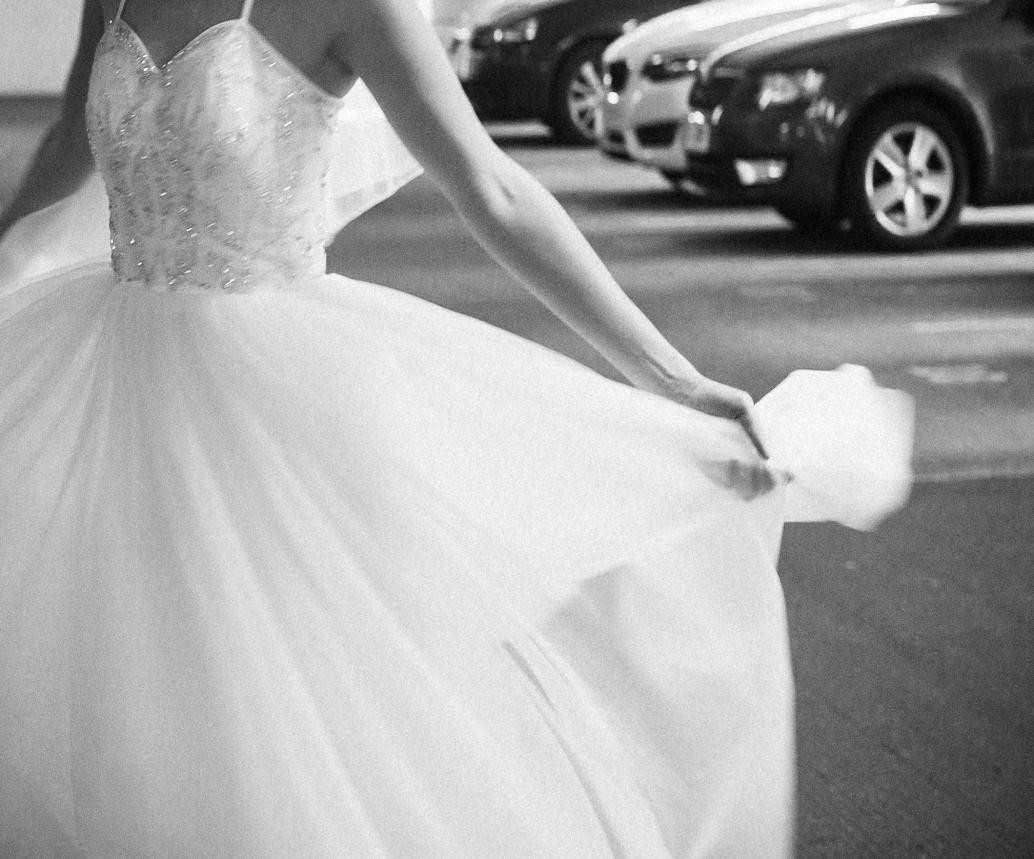 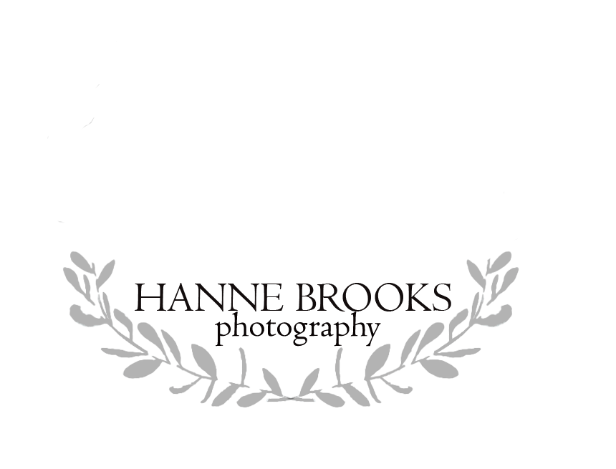 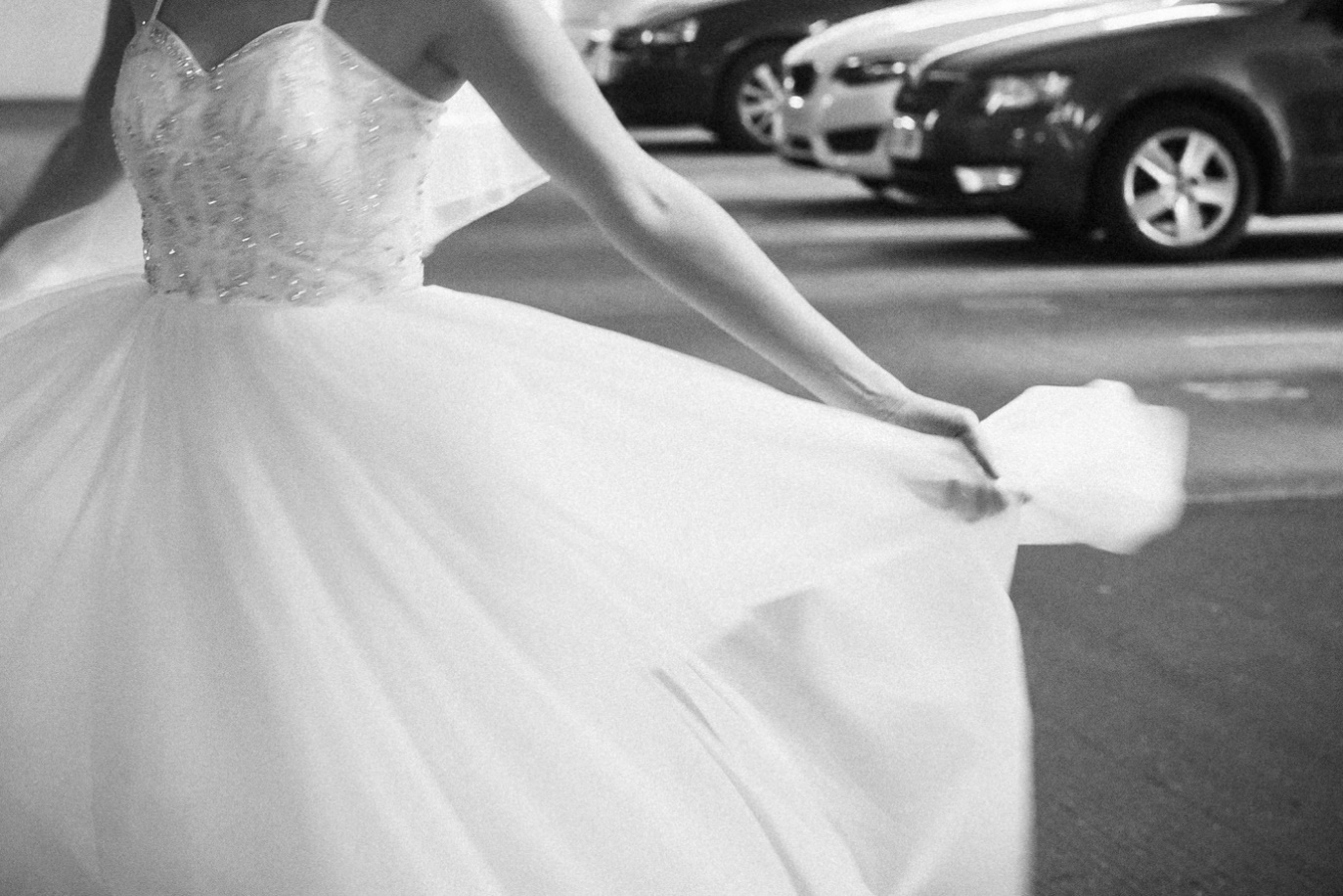 info@hannebrooksphotography.co.ukContractBooking fee: 20By signing this contact client 1&2 confirm they have read and agree to the terms and conditions of hiring Hanne Brooks Photography. It is also agreed that client 1&2 have read the attached letter of confirmation, understand it and agree it covers the service they are paying for. By signing this agreement clients 1&2 book Hanne Brooks Photography for the stated above date and agree to pay 20% of the package price agreed within the confirmation letter as a booking fee to secure the date. The booking fee is not extra but is included within the price of the package agreed. Clients 1&2 agree that payment in full will be given to Hanne Brooks Photography 8 weeks prior to the stated booked date above. Client 1 name:Client 1 signiture:Date:Client 2 name:Client 2 signature:Date:Hanne Brooks Photography		    					info@hannebrooksphotography.co.ukFacebook: Hanne Brooks Photography				         		 Instagram: Hanne.brooks.photographyDate of shoot: (D/M/Y)Client 1 name:Client 1 address:Client 1 telephone number:Client 1 email address:Client 2 name:Client 2 address:Client 2 telephone number:Client 2 email address:Location start address:Location start time: